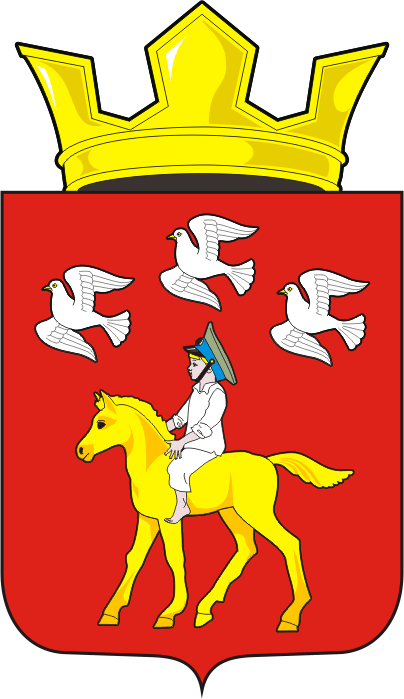 АДМИНИСТРАЦИЯ ЧЕРКАССКОГО СЕЛЬСОВЕТА                                  САРАКТАШСКОГО РАЙОНА ОРЕНБУРГСКОЙ ОБЛАСТИ______________П О С Т А Н О В Л Е Н И Е_______________ 06.04.2020 				с. Черкассы				                    № 49-пВ соответствии с Указом Президента Российской Федерации от 2 апреля 2020 года №239 «О мерах по обеспечению санитарно-эпидемиологического благополучия населения на территории Российской Федерации в связи с распространением новой коронавирусной инфекции (COVID-19), указом Губернатора Оренбургской области от 04.04.2020 № 159-ук «О внесении изменений в указ Губернатора Оренбургской области от 17.03.2020 №112-ук»:1. Внести в постановление администрации Черкасского сельсовета от 27.03.2020 № 44-п «О мерах по противодействию распространению в администрации муниципального образования Черкасский сельсовет Саракташского района Оренбургской области новой коронавирусной инфекции (2019-nCoV)» следующие изменения:1.1. В пункте 2 Постановления слово «приложению» заменить на слово «приложению № 1»1.2. Постановление дополнить пунктом 2.1. следующего содержания:  «2.1. Утвердить список муниципальных служащих, обеспечивающих с 6 по 10 апреля 2020 года функционирование администрации муниципального образования Черкасский сельсовет согласно приложению № 2 к настоящему постановлению».2. Заместителю главы администрации Имамбаеву М.М., ознакомить с настоящим постановлением  под личную роспись всех сотрудников администрации муниципального образования Черкасский сельсовет.3. Контроль за исполнением настоящего постановления оставляю за собой.4. Постановление вступает в силу после дня его подписания и подлежит размещению на сайте администрации муниципального образования Черкасский сельсовет Саракташского района.Глава сельсовета                                                                           Т.В. Кучугурова.О внесении изменений в постановление администрации Черкасского сельсовета Саракташского района от 27.03.2020 № 44-пРазослано:Имамбаеву М.М., администрации района,  прокуратуре района, в дело.